STANDARD FORM FOR PRESENTATION OF PROPOSALTitle of Proposal:Reason for Proposal:Identify Proposal as it Relates to Elementary and/or Secondary Educational Concerns:Estimated Cost Factor to the :Action Desired: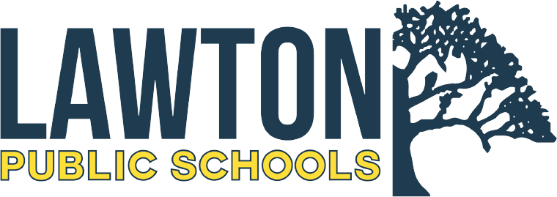 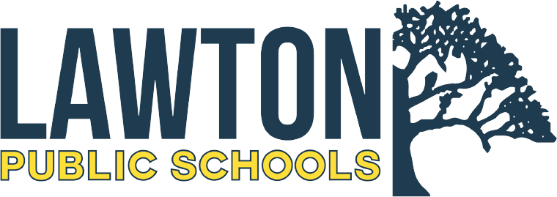 